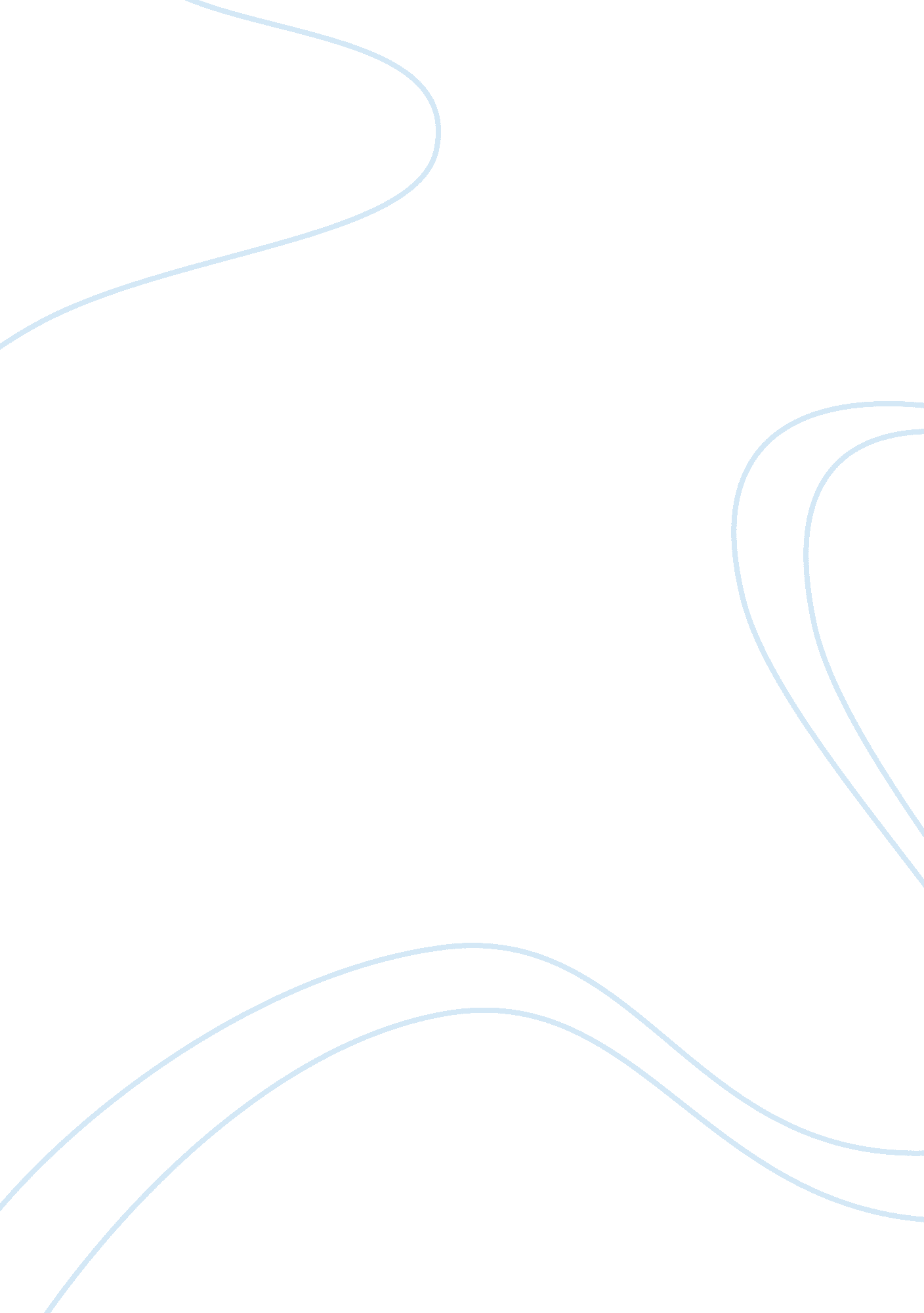 Personality and how famous psychologists view itPsychology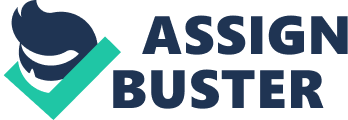 Personality test questions Kathy Short 05-9-12 BEH/225 Jessica Neyenhouse Axia University of Phoenix Personality test questions Throughout many years psychologist have tried to determine what make a person behave the way they do. As we start to look at how the person’s behavior is related to personality, we can start by looking at some of the past psychologist who has come before us. With Sigmund Freud the theory of personality revolved around the person’s ego and their sexual instinct (Morris and Maisto pg. 336). Freud’s theory was the personality was formed around the three structures that we are born with the ID, the Ego, and the Superego. Next we have Carl Jung, who agreed with the theory of Freud but, he expanded the role of how the unconscious contended with the libido, which he felt was representing all life forces (Morris and Maisto pg. 339). But, when we examine the theory of the personality by Alfred Adler we felt the persons personality revolved around the persons drive to strive for personal and social perfection (Morris and Maisto pg. 336). These three theories represent some of the ways we can determine or help the person realize what personality traits they have. So how do we come to the conclusion of what the personality of a person is? We can start by asking a series of questions, reminding the person to be as honest as possible, and the more times a person answers the questions, and receives the same results each time, will show a more accurate result. We have my 23 year old son Stephen Short III to answer a series of 60 questions. He has consented both verbally and by signing a consent form that I may use t he information obtain in a class project. The instructions are read to the person. Using a measurement system ranging from very accurate to not accurate at all, with the center space as being in between, please answer the questions as honest as possible. 1) Sensible 2) Caring 3) Passionate 4) Tolerant 5) Careless 6) Judgmental 7) Organized 8) Self-centered 9) Personable 10) Giving 11) Selfish 12) Harmonious 13) Rational 14) Irrational 15) Logical 16) Tactful 17) Dominant 18) Balanced By using a test such as this we can give the person an ideal of what traits they have. The test measures in percentage if the person is judgmental, extravert, or an introvert. But as we know all test are based on how honest the person is with themselves and how comfortable the feel being interviewed by someone. This is only a sample of what the personality of the person can be. All tests are used to get a base line idea of the person and should not be solely used for the person’s treatment. Reference: Understanding Psychology, Ninth Edition, by Charles G. Morris and Albert A. Maisto. Published by Prentice Hall. Copyright © 2010 by Pearson Education, Inc. CERTIFICATE OF ORIGINALITY I certify that the attached paper is my original work. I am familiar with, and acknowledge my responsibilities which are part of, the University of Phoenix Student Code of Academic Integrity. I affirm that any section of the paper which has been submitted previously is attributed and cited as such, and that this paper has not been submitted by anyone else.  I have identified the sources of all information whether quoted verbatim or paraphrased, all images, and all quotations with citations and reference listings. Along with citations and reference listings, I have used quotation marks to identify quotations of fewer than 40 words and have used block indentation for quotations of 40 or more words. Nothing in this assignment violates copyright, trademark, or other intellectual property laws. I further agree that my name typed on the line below is intended to have, and shall have, the same validity as my handwritten signature. Student's signature (name typed here is equivalent to a signature): Kathy Short 